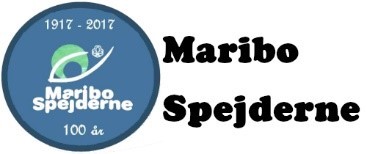 1. Halvårs program 2024 - Minigrenen Møderne afholdes normalt torsdag fra kl. 16:30-18:00 i MejsehusetTors. 11.01	Grævling 			Tors. 18.01 	Grævling 			Tors. 25.01	Grævling 			Tors. 01.02 	1. Hjælp 			Tors. 08.02 	1. Hjælp 			Tors. 15.02	Vinterferie – Intet møde!Tors. 22.02	1. HjælpTors. 29.02 	(Tænkedag i gruppen) Tors. 07.03	Kniv/sav forløbsmærkeTors. 14.03 	Kniv/sav forløbsmærkeLør. 16.- søn. 17.03 	Gruppetur på KråruplundTors. 21.03 	Kniv/sav forløbsmærkeTors. 28.03 	Skærtorsdag - Intet møde!Tors. 04.04 	Besøg hos FalckTors. 11.04 	Vilde rødder – sanke/fældningTors. 18.04 	Vilde rødder – bygge naturhegnSøn. 21.04 	Sct. Georgsdag, ved FrilandsmuseetTors. 25.4                    Vilde rødderTors. 02.05	BådbyggerTors. 16.05 	BådbyggerTors. 23.05 	Søsætning og vandlegFre. 24.- søn. 26.05 	Sommerlejr på NæsbycentretTors. 30.05 	RaftebyggerTors. 06.06 	RaftebyggerTors. 13.06 	RaftebyggerOns. 19.06 	Fælles afslutningSøn. 23.06 		Sankt hans ved Hotel MillingProgrammet er vejledende, og kan således ændres. Hvis du ikke har mulighed for at møde op til spejder, så husk at melde afbud til enten:
Maria tlf. nr.: 51 16 19 39 eller Sofie tlf. nr.: 51 24 98 99